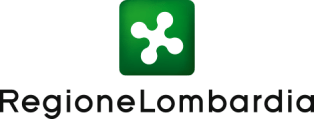 INFORMATIVA RELATIVA AL TRATTAMENTO DEI DATI PERSONALI AVVISO RETI TERRITORIALI INTEGRATE PER L’INCLUSIONE SOCIALE DELLE PERSONE (MINORI E ADULTI) SOTTOPOSTE A PROVVEDIMENTI DELL’AUTORITÀ GIUDIZIARIA - ART. 2 Legge regionale n. 25/2017AI SENSI DEGLI ARTT. 13 E 14 DEL GDPRIl presente documento ha lo scopo di informarLa circa la liceità e le finalità del trattamento dei dati personali da Lei forniti e che le operazioni di trattamento avverranno nel pieno rispetto dei principi di correttezza e trasparenza nonché di tutela della Sua riservatezza e dei Suoi diritti. Pertanto, in armonia con quanto previsto dal Regolamento Europeo 2016/679 (di seguito “Regolamento”), dal D.lgs. 30 giugno 2003, n. 196 così come modificato dal D.lgs. 10 agosto 2018, n. 101 (di seguito il “Codice Privacy”), Le forniamo le seguenti, precise e chiare informazioni sul trattamento dei dati personali, secondo le prescrizioni di cui all’art. 13 del Regolamento. Il Titolare del trattamento.Il Titolare del trattamento è l'ente pubblico Regione Lombardia, con sede in Piazza Città di Lombardia,1 - 20124 Milano.Finalità e base giuridica del trattamento.La informiamo che durante le operazioni di trattamento saranno raccolte le seguenti categorie di dati personali, per le finalità e secondo le basi giuridiche di seguito indicate:Processo decisionale interamente automatizzato, compresa la profilazione.I Suoi dati personali non saranno oggetto di alcun processo decisionale interamente automatizzato, ivi compresa la profilazione.Obbligo del conferimento di dati personali. Conseguenze in caso di un eventuale rifiuto.Il conferimento dei Suoi dati personali, è necessario e pertanto l'eventuale rifiuto a fornirli in tutto o in parte può dar luogo all'impossibilità per il Titolare di svolgere correttamente tutti gli adempimenti, tra cui l'esecuzione di un compito di interesse pubblico o l'esercizio di pubblici poteri di cui è investito.Comunicazione e diffusione a terzi di dati personali.I destinatari dei Suoi dati personali sono stati adeguatamente istruiti per poter trattare i Suoi dati personali, e assicurano il medesimo livello di sicurezza offerto dal Titolare.I suoi dati personali non saranno diffusi. I Suoi dati potranno essere comunicati, per obblighi di legge o per finalità istituzionali, ad altri Titolari autonomi di trattamento dei dati, tra cui enti pubblici o privati quali: Organizzazioni del Terzo Settore iscritte ai registri regionali o nazionali o ad analoghi elenchi regionali/nazionali, che abbiano maturato un adeguato periodo di esperienza nel campo (almeno due anni)ATS/AssTComune singolo o AssociatoEnti riconosciuti delle confessioni religiose con le quali lo Stato ha stipulato patti, accordi ointese, che abbiano maturato un adeguato periodo di esperienza nel campo (almeno due anni)Altri Enti Pubblici operanti a livello territorialeEnti accreditati per la formazione ed il lavoroEnti gestori accreditati per la gestione di UdO socio-sanitarie che abbiano maturato un adeguato periodo di esperienza nel campo (almeno due anni)Enti gestori accreditati a livello territoriale per la gestione di UdO sociali che abbiano maturatoun adeguato periodo di esperienza nel campo (almeno due anni)I Suoi dati verranno comunicati, per obblighi di legge o per finalità istituzionali, alle persone fisiche destinatarie della misura.Inoltre, i Suoi dati personali, verranno comunicati ad Aria s.p.a. (per la gestione e manutenzione della piattaforma bandi on line), in qualità di responsabile del trattamento, appositamente nominato, che fornisce al Titolare del trattamento prestazioni o servizi strumentali alle finalità indicate nella presente informativa.Trasferimenti di dati personali al di fuori dello Spazio Economico Europeo. I Suoi dati personali non verranno trasferiti al di fuori dello Spazio Economico Europeo.Tempi di conservazione. I Suoi dati personali saranno conservati per un tempo non superiore a 10 anni dalla data della rendicontazione finale. I diritti degli interessati.Lei potrà esercitare, in ogni momento, ove applicabili, i diritti di cui agli artt. da 15 a 22 del Regolamento UE 679/2016, attraverso una richiesta da inoltrare all'attenzione del Titolare del trattamento.Tuttavia, Le specifichiamo che, in base a determinate misure legislative introdotte dal diritto nazionale, il Titolare del trattamento, in alcune circostanze, potrà limitare la portata degli obblighi e dei diritti, così come precisato dall’art. 23 del Regolamento e dall’art. 2-undecies del Codice Privacy.Di seguito i diritti riconosciuti:•	Diritto di accesso (art. 15)•	Diritto alla rettifica (art. 16)•	Diritto alla cancellazione (art. 17)•	Diritto alla limitazione del trattamento (art. 18)•	Diritto di opposizione (artt. 21 e 22)Il Titolare del trattamento potrà essere contattato al seguente indirizzo: famiglia@pec.regione.lombardia.it oppure a mezzo posta raccomandata all’indirizzo piazza Città di Lombardia n. 1 Milano, Direzione Generale Famiglia, Solidarietà sociale, Disabilità e Pari Opportunità.Reclamo all’Autorità di controllo.  Qualora ritenga che il trattamento dei Suoi dati personali avvenga in violazione di quanto previsto dalla normativa vigente, Lei ha il diritto di proporre reclamo al Garante (www.garanteprivacy.it), come previsto dall'art. 77 del Regolamento, o di adire le opportune sedi giudiziarie ai sensi art. 79 del Regolamento.Il Responsabile della Protezione dei Dati.Il Titolare del trattamento ha nominato un Responsabile della Protezione dei dati (RPD) che potrà essere contattato al seguente indirizzo e-mail: rpd@regione.lombardia.it.Modifiche.Il Titolare si riserva di aggiornare la presente informativa, anche in vista di future modifiche della normativa in materia di protezione dei dati personali.Finalità Base giuridicaCategorie di dati personaliI Suoi dati personali sono trattati al fine di attuare correttamente le diverse fasi del procedimento amministrativo necessario al fine di favorire l’accesso ai diritti e alle tutele sociali, e in particolare all’inclusione socio-lavorativa, da parte delle persone sottoposte a provvedimenti dell’Autorità giudiziaria, adulti e minori, attraverso percorsi personalizzati e integrati, in attuazione della Legge Regionale 24 novembre 2017 n. 25 “Disposizione per la tutela delle persone sottoposte a provvedimenti dell’autorità giudiziaria e della D.G.R. n.7501 del  15/12/2022Il trattamento è necessario perl'esecuzione di un compito diinteresse pubblico o l'esercizio dipubblici poteri di cui è investito ilTitolare (art. 6 (1) lett. e) del GDPR), nonché dell'art. 2-ter del Codice Privacy.Il trattamento è necessario per:motivi di interesse pubblicorilevante (art. 9 (2) lett. g) delGDPR), relativamente all’art. 10 del GDPR, ovvero i dati “relativi a condanne penali, a reati o a connesse misure di sicurezza”, nonché art. 2-sexies del Codice PrivacyDati comuni: anagrafici – nome cognome data di nascita, residenza, livello di istruzione, posizione occupazione, stato civile, composizione nucleo familiareCategorie particolari di dati: dati concernenti lo stato di salute e condizioni di disagio sociale di competenza dei servizi sociali, nonché i dati giudiziari.